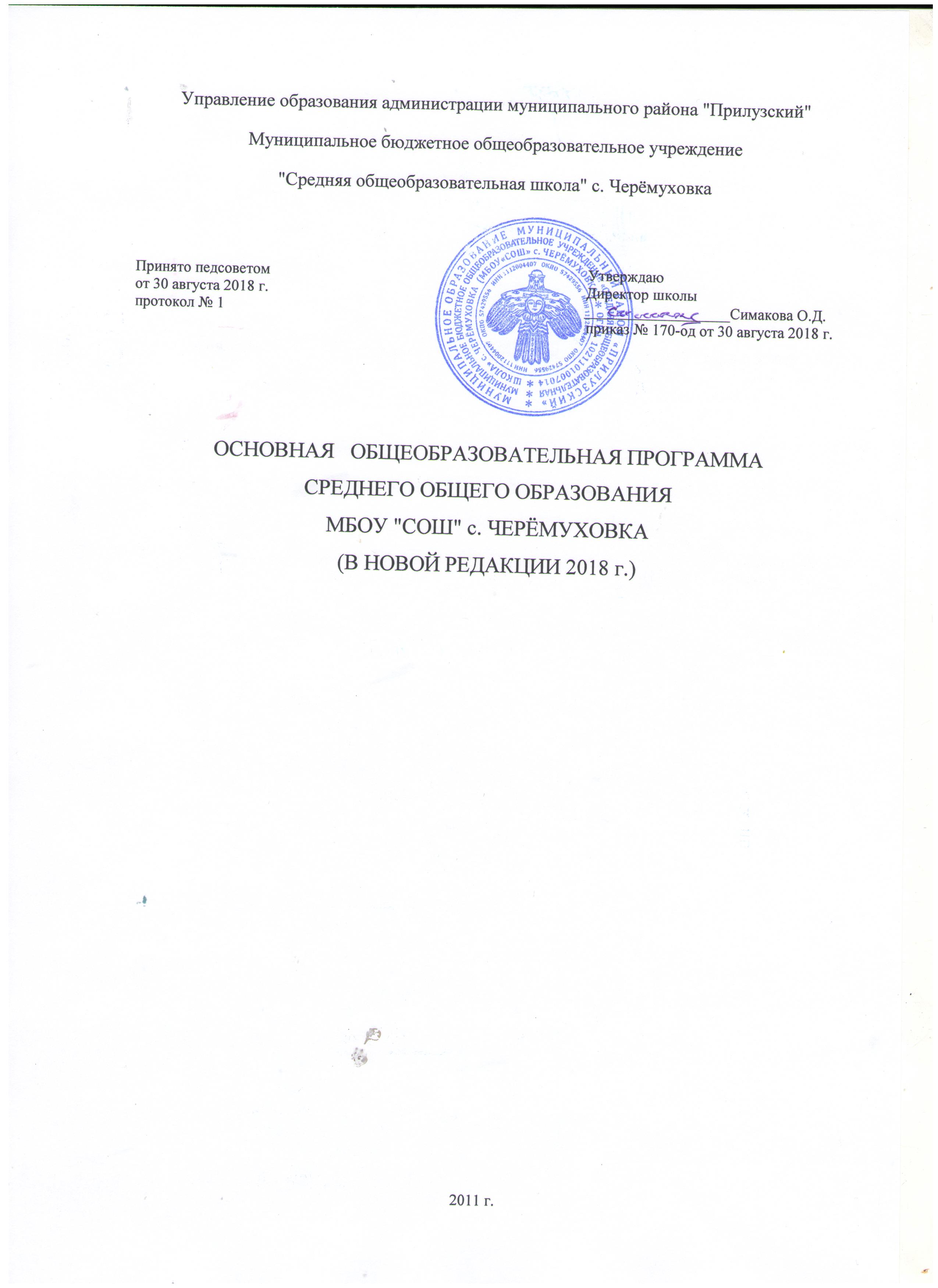 Целевой разделПояснительная запискаСреднее (полное) общее образование – является завершающим этапомобщеобразовательной подготовки, обеспечивающим освоение учащимисяобразовательных программ данной ступени образования, развитиеустойчивых познавательных интересов, интеллектуальных, творческихспособностей обучающихся, формирование навыков самостоятельнойучебной деятельности, на основе профильной дифференциации обучения.1.1Целями основной образовательной программы среднего (полного) общего образования являются: выстраивание образовательногопространства, адекватного старшему школьному возрасту через созданиеусловий для социального и образовательного самоопределениястаршеклассника; для получения школьниками качественного современногообразования: позволяющего выпускнику занимать осмысленную, активную и деятельную жизненную позицию, поступить и успешно обучаться в выбранном ВУЗе.На данной ступени обучения образовательная программа ориентированана компетенции по выбранному профилю наибольшим количествомвыпускников. Также программа призвана сформировать основныепоказатели глобального мышления и глобального сознания, развитьразличные формы интеллекта, а также коммуникативные конструктивные,организаторские, прогностические и проектировочные умения.1.2 Задачами на третьей ступени обучения являются:обеспечение высокого уровня мотивации обучающихся к учебнойдеятельности;сочетание обучения с практической деятельностью учащихся;включение учащихся в духовную, интеллектуальную и общественную жизнь, формирование активной гражданской позиции;развитие мотивов самопознания, самоопределения и самореализации;подведение учащихся к осознанному выбору профессии на основеформирования субъектного опыта;ориентация на развитие всех форм интеллекта за счет интеграциибазового и дополнительного компонентов образования.Адресность программыПродолжительность обучения –  2 годПрием в 10 класс осуществляется  по  личному заявлению обучающихся и их родителей или законных представителей,    а также в заявительном порядке из других образовательных учреждений на вакантные места с обязательным соблюдением принципа преемственности в освоении общеобразовательных программ и в соответствии с реализацией права обучающегося на доступное качественное образование, предусмотренного Законом «Об образовании в  РФ».Прием поступающих в  10 -11 классы осуществляется на основе Закона «Об образовании  в РФ»,Правила приема в государственные и муниципальные образовательные организации на обучение по основным общеобразовательным программам должны обеспечивать прием в образовательную организацию граждан, имеющих право на получение общего образования соответствующего уровня и проживающих на территории, за которой закреплена указанная образовательная организация (далее - закрепленная территория). <1>Правила приёма граждан в учреждение для обучения по основным общеобразовательным программам   обеспечивают  приём в    учреждение граждан, которые проживают на территории СП «Черёмуховка», «Архиповка», «Пожемаяг», «Мутница»  муниципального района «Прилузский»,  закрепленной   администрацией муниципального района «Прилузский»  за  муниципальным учреждением (далее - закрепленная территория), и имеющих право на получение общего образования (далее - закрепленные лица) .Ограничения и преимущества, основанные на показателях уровня развития или способностей обучающихся за пределами рекомендаций органов здравоохранения, не устанавливаются.Прием лиц, не достигших установленного возраста или превышающих его, иностранных граждан осуществляется по согласованию с вышестоящим органом управления образованиемВиды деятельности старших школьников: учебно-образовательная деятельность в стартовых формахуниверситетского образования (лекции, семинары, тренинги, практикумы,стажировки и т.п.);деятельность по формированию своего профессионального,личностного и гражданского самоопределения.2.1 Уровень готовности к усвоению программы: успешное овладениегимназической образовательной программой 5-9 классов.2.2 Степень готовности учащихся к освоению образовательнойпрограммы  среднего (полного) общего образования в 10-11 классах определяется: по результатамуспешного овладения предметами образовательной программы в основнойобщей школе; по успешным результатам итоговой аттестации за курсосновной общей школы, рекомендациями психолого-педагогической службысопровождения.Продолжительность обучения: 2 года.Прием в 10 и 11 классы осуществляется на основе Закона РФ «Обобразовании», типовых положений об общеобразовательных учреждениях,устава школы,  Требования к освоению обучающимися основнойобразовательной программы среднего (полного) общего образованияСреднее (полное) общее образование – завершающая ступень общегообразования, призванная обеспечить функциональную грамотность исоциальную адаптацию.Учебные предметы федерального компонента представлены набазовом  и профильном  уровнях.Базовый уровень стандарта учебного предмета ориентирован наформирование общей культуры и в большей степени связан смировоззренческими, воспитательными и развивающими задачами общегообразования, задачами социализации.Федеральный компонент государственного стандарта среднего(полного) общего образования установлен  по следующим учебнымпредметам: Русский язык, Литература, Иностранный язык, Математика,Информатика и ИКТ, История, Обществознание,  География, Биология, Физика, Химия,     Технология, Основы безопасностижизнедеятельности, Физическая культура.Среднее (полное) общее образование завершается обязательнойитоговой государственной аттестацией выпускников. Требования куровню подготовки выпускников настоящего стандарта являются основойразработки контрольно-измерительных материалов указанной аттестации.Обучающиеся, завершившие среднее (полное) общее образование ивыполнившие в полном объеме требования к уровню подготовкивыпускников, вправе продолжить обучение на ступенях начального, среднегои высшего профессионального образования.Учебный план старшей ступени школы обеспечивает личностнуюнаправленность и вариативности образования, его дифференциацию ииндивидуализацию. На старшей ступени образования для учетаиндивидуальных образовательных запросов реализуется технологияиндивидуального учебного плана, формируются группы учащихся дляизучения двух- трех предметов на профильном уровне или для освоенияучебного плана универсального (непрофильного) обучения.Вариативная часть учебного плана включает региональный компонент образовательного учреждения.Общеобразовательное учреждение, исходя из своих возможностей иобразовательных запросов обучающихся и их родителей (законныхпредставителей), по согласованию с учредителем формирует профильныегруппы и предоставляет возможность учащимся самостоятельно выбратьотдельные предметы для изучения на профильном уровне. Таким образом,реализуется технология индивидуального учебного плана. Совокупностьиндивидуальных учебных планов школьников старших классов (10-11)становится основой для их распределения по учебным группам. Выбираяразличные сочетания базовых и профильных предметов, элективных курсов иучитывая нормативы учебного времени, установленные СанПиН, каждыйобучающийся формирует индивидуальный учебный план. Вобразовательном учреждении реализуется универсальное (непрофильное)обучение и обучение по индивидуальным учебным планам в муниципальнойобразовательной сети. Профильные предметы – это общеобразовательныепредметы федерального компонента повышенного уровня. В случае, еслиучебные предметы, входящие в инвариантную часть базисного учебногоплана, изучаются на профильном уровне, то на базовом уровне эти предметыне изучаются.Региональный компонент  в МБОУ  «СОШ» с. Черёмуховка  представлен предметом - Литература Республики КомиКомпонент образовательного учреждения используется для:увеличения количества часов на изучение учебных предметовинвариантной части учебного плана;изучения элективных курсов.В целях внутрипрофильной дифференциации компонентобразовательного учреждения отводится на изучение элективных учебныхкурсов. Возможность изучения элективных курсов предоставлена такжешкольникам, не изучающим предметы на профильном уровне присоблюдении требований к предельной учебной нагрузке.Элективные курсы выполняют несколько основных функции. Дляразвития содержания одного из базовых учебных предметов и получениявозможности дополнительной подготовки для сдачи единогогосударственного экзамена.Элективные курсы также могут служить удовлетворениюпознавательных интересов старшеклассников в различных сферахчеловеческой деятельности.В общеобразовательном учреждении, в соответствии сгосударственными образовательными стандартами, в порядке,предусмотренном законами и иными нормативными правовыми актамиРеспублики Коми , осуществляется получение обучающимися начальныхзнаний об обороне государства, о воинской обязанности граждан иприобретение обучающимися навыков в области гражданской обороны, атакже подготовка обучающихся – граждан мужского пола, не прошедшихвоенной службы, по основам военной службы. С этой целью, послеокончания учебного года в 10 классе, проводятся полевые сборы для юношейи обучение девушек по основам медицинских знаний.Базовый уровень4.1 Изучение русского языка на базовом уровне среднего (полного)общего образования направлено на достижение следующих целей:воспитание гражданина и патриота; формирование представления орусском языке как духовной, нравственной и культурной ценности народа;осознание национального своеобразия русского языка; овладение культуроймежнационального общения;развитие и совершенствование способности к речевомувзаимодействию и социальной адаптации; информационных умений инавыков; навыков самоорганизации и саморазвития; готовности к трудовойдеятельности, осознанному выбору профессии;освоение знаний о русском языке как многофункциональнойзнаковой системе и общественном явлении; языковой норме и ееразновидностях; нормах речевого поведения в различных сферах общения;овладение умениями опознавать, анализировать, классифицироватьязыковые факты, оценивать их с точки зрения нормативности; различатьфункциональные разновидности языка и моделировать речевое поведение всоответствии с задачами общения;применение полученных знаний и умений в собственной речевойпрактике; повышение уровня речевой культуры, орфографической ипунктуационной грамотности.Достижение указанных целей осуществляется в процессесовершенствования коммуникативной, языковой и лингвистической(языковедческой), культуроведческой компетенций.Содержание, обеспечивающее формирование коммуникативнойкомпетенцииСферы и ситуации речевого общения. Компоненты речевой ситуации.Оценка коммуникативных качеств и эффективности речи .Развитие навыков монологической и диалогической речи.Использование различных видов чтения в зависимости откоммуникативной задачи и характера текста. Информационная переработкатекста.Совершенствование умений и навыков создания текстов разныхфункционально-смысловых типов, стилей и жанров.Учебно-научный, деловой, публицистический стили, разговорная речь,язык художественной литературы. Их особенности.Культура учебно-научного и делового общения (устная и письменнаяформы). Написание доклада, реферата, тезисов, рецензии. Составлениеделовых документов различных жанров (расписки, доверенности, резюме).Культура публичной речи. Культура разговорной речи.Содержание, обеспечивающее формирование языковой илингвистической (языковедческой) компетенцийРусский язык в современном мире. Формы существования русскогонационального языка (литературный язык, просторечие, народные говоры,профессиональные разновидности, жаргон, арго).Нормы литературного языка, их соблюдение в речевой практике.Литературный язык и язык художественной литературыВзаимосвязь различных единиц и уровней языка. Синонимия в системерусского языка. Словари русского языка и лингвистические справочники; ихиспользование.Совершенствование орфографических и пунктуационных умений инавыков.Лингвистический анализ текстов различных функциональныхразновидностей языка.Содержание, обеспечивающее формирование культуроведческойкомпетенцииВзаимосвязь языка и культуры. Отражение в русском языкематериальной и духовной культуры русского и других народов.Взаимообогащение языков как результат взаимодействиянациональных культур.Соблюдение норм речевого поведения в различных сферах общения.Требования к уровнюподготовки выпускниковВ результате изучения русского языка на профильном уровне ученикдолжензнать/пониматьфункции языка; основные сведения о лингвистике как науке, ролистарославянского языка в развитии русского языка, формах существованиярусского национального языка, литературном языке и его признаках;системное устройство языка, взаимосвязь его уровней и единиц;понятие языковой нормы, ее функций, современные тенденции вразвитии норм русского литературного языка;компоненты речевой ситуации; основные условия эффективностиречевого общения;основные аспекты культуры речи; требования, предъявляемые кустным и письменным текстам различных жанров в учебно-научной,обиходно-бытовой, социально-культурной и деловой сферах общения;уметьпроводить различные виды анализа языковых единиц; языковыхявлений и фактов, допускающих неоднозначную интерпретацию;разграничивать варианты норм, преднамеренные инепреднамеренные нарушения языковой нормы;проводить лингвистический анализ учебно-научных, деловых,публицистических, разговорных и художественных текстов;оценивать устные и письменные высказывания с точки зренияязыкового оформления, эффективности достижения поставленныхкоммуникативных задач;объяснять взаимосвязь фактов языка и истории, языка и культурырусского и других народов;аудирование и чтениеиспользовать разные виды чтения (ознакомительно-изучаю-щее,ознакомительно-реферативное и др.) в зависимости от коммуникативнойзадачи;извлекать необходимую информацию из различных источников:учебно-научных текстов, справочной литературы, средств массовойинформации, в том числе представленных в электронном виде на различныхинформационных носителях;владеть основными приемами информационной переработки устногои письменного текста;говорение и письмосоздавать устные и письменные монологические и диалогическиевысказывания различных типов и жанров в социально-культурной, учебно-научной (на материале изучаемых учебных дисциплин), деловой сферахобщения; редактировать собственный текст;применять в практике речевого общения основные орфоэпические,лексические, грамматические нормы современного русского литературногоязыка; использовать в собственной речевой практике синонимическиересурсы русского языка;применять в практике письма орфографические и пунктуационныенормы современного русского литературного языка;соблюдать нормы речевого поведения в различных сферах иситуациях общения, в том числе при обсуждении дискуссионных проблем;использовать приобретенные знания и умения в практическойдеятельности и повседневной жизни для:осознания русского языка как духовной, нравственной и культурнойценности народа; приобщения к ценностям национальной и мировойкультуры;углубления лингвистических знаний, расширения кругозора вобласти филологических наук и получения высшего филологическогообразования;совершенствования коммуникативных способностей; развитияготовности к речевому взаимодействию, межличностному и межкультурномуобщению, сотрудничеству;увеличения продуктивного, рецептивного и потенциального словаря;расширения круга используемых языковых и речевых средств;совершенствования способности к самооценке через наблюдение засобственной речью;развития интеллектуальных и творческих способностей, навыковсамостоятельной деятельности, использования языка для самореализации,самовыражения в различных областях человеческой деятельности;удовлетворения познавательных интересов в области гуманитарныхнаук;самообразования и активного участия в производственной,культурной и общественной жизни государства.4.2 Изучение литературы на базовом уровне среднего (полного) общегообразования направлено на достижение следующих целей:воспитание духовно развитой личности, готовой к самопознанию исамосовершенствованию, способной к созидательной деятельности всовременном мире; формирование гуманистического мировоззрения,национального самосознания, гражданской позиции, чувства патриотизма,любви и уважения к литературе и ценностям отечественной культуры;развитие представлений о специфике литературы в ряду другихискусств; культуры читательского восприятия художественного текста,понимания авторской позиции, исторической и эстетическойобусловленности литературного процесса; образного и аналитическогомышления, эстетических и творческих способностей учащихся, читательскихинтересов, художественного вкуса; устной и письменной речи учащихся;освоение текстовхудожественных произведений в единствесодержания и формы, основных историко-литературных сведений итеоретико-литературных понятий; формирование общего представления обисторико-литературном процессе;совершенствование умений анализа и интерпретациилитературного произведения как художественного целого в его историко-литературной обусловленности с использованием теоретико-литературныхзнаний; написания сочинений различных типов; поиска, систематизации ииспользования необходимой информации, в том числе в сети Интернета.ТРЕБОВАНИЯ К УРОВНЮПОДГОТОВКИ ВЫПУСКНИКОВВ результате изучения литературы на базовом уровне ученик должензнать/пониматьобразную природу словесного искусства;* содержание изученных литературных произведений;основные факты жизни и творчества писателей-классиков XIX-XXвв.;основные закономерности историко-литературного процесса и чертылитературных направлений;основные теоретико-литературные понятия;уметьвоспроизводить содержание литературного произведения;анализировать и интерпретировать художественное произведение,используя сведения по истории и теории литературы (тематика,проблематика, нравственный пафос, система образов, особенностикомпозиции, изобразительно-выразительные средства языка, художественнаядеталь); анализировать эпизод (сцену) изученного произведения, объяснятьего связь с проблематикой произведения;соотносить художественную литературу с общественной жизнью икультурой; раскрывать конкретно-историческое и общечеловеческоесодержание изученных литературных произведений; выявлять «сквозные»темы и ключевые проблемы русской литературы; соотносить произведение слитературным направлением эпохи;определять род и жанр произведения;сопоставлять литературные произведения;выявлять авторскую позицию;выразительно читать изученные произведения (или их фрагменты),соблюдая нормы литературного произношения;аргументированно формулировать свое отношение к прочитанномупроизведению;писать рецензии на прочитанные произведения и сочинения разныхжанров на литературные темы.4.3 Изучение иностранного языка на базовом уровне среднего (полного)общего образования направлено на достижение следующих целей:дальнейшее развитие иноязычной коммуникативной компетенции(речевой, языковой, социокультурной, компенсаторной, учебно-познавательной):речевая компетенция – совершенствование коммуникативных уменийв четырех основных видах речевой деятельности (говорении, аудировании,чтении и письме); умений планировать свое речевое и неречевое поведение;языковая компетенция – овладение новыми языковыми средствами всоответствии с отобранными темами и сферами общения: увеличение объемаиспользуемых лексических единиц; развитие навыков оперированияязыковыми единицами в коммуникативных целях;социокультурная компетенция – увеличение объема знаний осоциокультурной специфике страны/стран изучаемого языка,совершенствование умений строить свое речевое и неречевое поведениеадекватно этой специфике, формирование умений выделять общее испецифическое в культуре родной страны и страны изучаемого языка;компенсаторная компетенция – дальнейшее развитие уменийвыходить из положения в условиях дефицита языковых средств приполучении и передаче иноязычной информации;учебно-познавательная компетенция – развитие общих испециальных учебных умений, позволяющих совершенствовать учебнуюдеятельность по овладению иностранным языком, удовлетворять с егопомощью познавательные интересы в других областях знания.развитие и воспитание способности и готовности ксамостоятельному и непрерывному изучению иностранного языка,дальнейшему самообразованию с его помощью, использованиюиностранного языка в других областях знаний; способности к самооценкечерез наблюдение за собственной речью на родном и иностранном языках;личностному самоопределениюв отношении их будущей профессии;социальная адаптация; формирование качеств гражданина и патриота.ТРЕБОВАНИЯ К УРОВНЮ ПОДГОТОВКИ ВЫПУСКНИКОВВ результате изучения иностранного языка на базовом уровнеученик должензнать/пониматьзначенияновыхлексическихединиц, связанных с тематикой данногоэтапа обучения и соответствующими ситуациями общения, в том числеоценочной лексики, реплик-клише речевого этикета, отражающихособенности культуры страны/стран изучаемого языка;значениеизученныхграмматическихявлений в расширенном объеме(видо-временные, неличные и неопределенно-личные формы глагола, формыусловного наклонения, косвенная речь / косвенный вопрос, побуждение и др.,согласование времен);страноведческуюинформацию из аутентичных источников,обогащающую социальный опыт школьников: сведения о стране/странахизучаемого языка, их науке и культуре, исторических и современныхреалиях, общественных деятелях, месте в мировом сообществе и мировойкультуре, взаимоотношениях с нашей страной, языковые средства и правиларечевого и неречевого поведения в соответствии со сферой общения исоциальным статусом партнера;уметьговорениевести диалог, используя оценочные суждения, в ситуацияхофициального и неофициального общения (в рамках изученной тематики);беседовать о себе, своих планах; участвовать в обсуждении проблем в связи спрочитанным/прослушанным иноязычным текстом, соблюдая правиларечевого этикета;рассказывать о своем окружении, рассуждать в рамках изученнойтематики и проблематики; представлять социокультурный портрет своейстраны и страны/стран изучаемого языка;аудированиеотносительно полно и точно понимать высказывания собеседника враспространенных стандартных ситуациях повседневного общения,понимать основное содержание и извлекать не- обходимую информацию изразличных аудио- и видеотекстов: прагматических (объявления, прогнозпогоды), публицистических (интервью, репортаж), соответствующихтематике данной ступени обучения;чтениечитать аутентичные тексты различных стилей: публицистические,художественные, научно-популярные, прагматические – используя основныевиды чтения (ознакомительное, изучающее, поисковое/просмотровое) взависимости от коммуникативной задачи;письменная речьписать личное письмо, заполнять анкету, письменно излагатьсведения о себе в форме, принятой в стране/странах изучаемого языка, делатьвыписки из иноязычного текста;использовать приобретенные знания и умения в практическойдеятельности и повседневной жизни для:общения с представителями других стран, ориентации всовременном поликультурном мире;получения сведений из иноязычных источников информации (в томчисле через Интернет), необходимых в образовательных исамообразовательных целях;расширения возможностей в выборе будущей профессиональнойдеятельности;изучения ценностей мировой культуры, культурного наследия идостижений других стран; ознакомления представителей зарубежных стран скультурой и достижениями России.4.4 Изучение математики на базовом уровне среднего (полного) общегообразования направлено на достижение следующих целей:формирование представлений о математике как универсальномязыке науки, средстве моделирования явлений и процессов, об идеях иметодах математики;развитие логического_мышления, пространственного воображения,алгоритмической культуры, критичности мышления на уровне, необходимомдля будущей профессиональной деятельности, а также последующегообучения в высшей школе;овладение математическими знаниями и умениями,необходимыми в повседневной жизни, для изучения школьныхестественнонаучных дисциплин на базовом уровне, для полученияобразования в областях, не требующих углубленной математическойподготовки;воспитание средствами математики культуры личности, пониманиязначимости математики для научно-технического прогресса, отношения кматематике как к части общечеловеческой культуры через знакомство систорией развития математики, эволюцией математических идей.ТРЕБОВАНИЯ К УРОВНЮПОДГОТОВКИ ВЫПУСКНИКОВВ результате изучения математики на базовом уровне ученикдолжензнать/пониматьзначение математической науки для решения задач, возникающих втеории и практике; широту и в то же время ограниченность примененияматематических методов к анализу и исследованию процессов и явлений вприроде и обществе;значение практики и вопросов, возникающих в самой математике дляформирования и развития математической науки; историю развития понятиячисла, создания математического анализа, возникновения и развитиягеометрии;универсальный характер законов логики математическихрассуждений, их применимость во всех областях человеческой деятельности;вероятностный характер различных процессов окружающего мира;Алгебрауметьвыполнять арифметические действия, сочетая устные и письменныеприемы, применение вычислительных устройств; находить значения корнянатуральной степени, степени с рациональным показателем, логарифма,используя при необходимости вычислительные устройства; пользоватьсяоценкой и прикидкой при практических расчетах;проводить по известным формулам и правилам преобразованиябуквенных выражений, включающих степени, радикалы, логарифмы итригонометрические функции;вычислять _______значения числовых и буквенных выражений, осуществляянеобходимые подстановки и преобразования;использовать приобретенные знания и умения в практическойдеятельности и повседневной жизни для:практических расчетов по формулам, включая формулы, содержащиестепени, радикалы, логарифмы и тригонометрические функции, используяпри необходимости справочные материалы и простейшие вычислительныеустройства;Функции и графикиуметьопределять значение функции по значению аргумента при различныхспособах задания функции;строить графики изученных функций;описывать по графику и в простейших случаях по формуле поведениеи свойства функций, находить по графику функции наибольшие инаименьшие значения;решать уравнения, простейшие системы уравнений, используясвойства функций и их графиков;использовать приобретенные знания и умения в практическойдеятельности и повседневной жизни для:описания с помощью функций различных зависимостей,представления их графически, интерпретации графиков;Начала математического анализауметьвычислять производные и первообразные элементарных функций,используя справочные материалы;исследовать в простейших случаях функции на монотонность,находить наибольшие и наименьшие значения функций, строить графикимногочленов и простейших рациональных функций с использованиемаппарата математического анализа;вычислять в простейших случаях площади с использованиемпервообразной;использовать приобретенные знания и умения в практическойдеятельности и повседневной жизни для:решения прикладных задач, в том числе социально-экономи-ческих ифизических, на наибольшие и наименьшие значения, на нахождениескорости и ускорения;Уравнения и неравенствауметьрешать рациональные, показательные и логарифмические уравненияи неравенства, простейшие иррациональные и тригонометрическиеуравнения, их системы;составлять уравнения и неравенства по условию задачи;использовать 074 аu1076 для приближенного решения уравнений и неравенствграфический метод;изображать на координатной плоскости множества решенийпростейших уравнений и их систем;использовать приобретенные знания и умения в практическойдеятельности и повседневной жизни для:построения и исследования простейших математических моделей;Элементы комбинаторики, статистики и теории вероятностейуметьрешать простейшие комбинаторные задачи методом перебора, атакже с использованием известных формул;вычислять в простейших случаях вероятности событий на основеподсчета числа исходов;использовать приобретенные знания и умения в практическойдеятельности и повседневной жизни для:анализа реальных числовых данных, представленных в видедиаграмм, графиков;анализа информации статистического характера;Геометрияуметьраспознавать на чертежах и моделях пространственные формы;соотносить трехмерные объекты с их описаниями, изображениями;описывать взаимное расположение прямых и плоскостей впространстве, аргументировать свои суждения об этом расположении;анализировать в простейших случаях взаимное расположениеобъектов в пространстве;изображать основные многогранники и круглые тела; выполнятьчертежи по условиям задач;строить простейшие сечения куба, призмы, пирамиды;решать планиметрические и простейшие стереометрические задачина нахождение геометрических величин (длин, углов, площадей, объемов);использовать при решении стереометрических задачпланиметрические факты и методы;проводить доказательные рассуждения в ходе решения задач;использовать приобретенные знания и умения в практическойдеятельности и повседневной жизни для:исследования (моделирования) несложных практических ситуацийна основе изученных формул и свойств фигур;вычисления объемов и площадей поверхностей пространственныхтел при решении практических задач, используя при необходимостисправочники и вычислительные устройства.4.5 Изучение информатики и информационно-коммуникационныхтехнологий на базовом уровне среднего (полного) общего образованиянаправлено на достижение следующих целей:освоение системы базовых знаний, отражающих вкладинформатики в формирование современной научной картины мира, рольинформационных процессов в обществе, биологических и техническихсистемах;овладение умениями применять, анализировать, преобразовыватьинформационные модели реальных объектов и процессов, используя приэтом информационные и коммуникационные технологии (ИКТ), в том числепри изучении других школьных дисциплин;развитие познавательных интересов, интеллектуальных итворческих способностей путем освоения и использования методовинформатики и средств ИКТ при изучении различных учебных предметов;воспитание ответственного отношения к соблюдению этических иправовых норм информационной деятельности;приобретение опыта использования информационных технологий виндивидуальной и коллективной учебной и познавательной, в том числепроектной деятельности.ТРЕБОВАНИЯ К УРОВНЮПОДГОТОВКИ ВЫПУСКНИКОВВ результате изучения информатики и ИКТ на базовом уровнеученик должензнать/пониматьосновные технологии создания, редактирования, оформления,сохранения, передачи информационных объектов различного типа спомощью современных программных средств информационных икоммуникационных технологий;назначение и виды информационных моделей, описывающихреальные объекты и процессы;назначение и функции операционных систем;уметьоперировать различными видами информационных объектов, в томчисле с помощью компьютера, соотносить полученные результаты среальными объектами;распознавать и описывать информационные процессы в социальных,биологических и технических системах;использовать готовые информационные модели, оценивать ихсоответствие реальному объекту и целям моделирования;оценивать достоверность информации, сопоставляя различныеисточники;иллюстрировать учебные работы с использованием средствинформационных технологий;создавать информационные объекты сложной структуры, в томчисле гипертекстовые документы;просматривать, создавать, редактировать, сохранять записи в базахданных, получать необходимую информацию по запросу пользователя;наглядно представлять числовые показатели и динамику ихизменения с помощью программ деловой графики;соблюдать правила техники безопасности и гигиеническиерекомендации при использовании средств ИКТ;использовать приобретенные знания и умения в практическойдеятельности и повседневной жизни для:эффективного применения информационных образовательныхресурсов в учебной деятельности, в том числе самообразовании;ориентации в информационном пространстве, работы сраспространенными автоматизированными информационными системами;автоматизации коммуникационной деятельности;соблюдения этических и правовых норм при работе с информацией;эффективной организации индивидуального информационногопространства.4.6 Изучение истории на базовом уровне среднего (полного) общегообразования направлено на достижение следующих целей:воспитание гражданственности, национальной идентичности,развитие мировоззренческих убеждений учащихся на основе осмысленияими исторически сложившихся культурных, религиозных, этно-национальных традиций, нравственных и социальных установок,идеологических доктрин;развитие способности понимать историческую обусловленностьявлений и процессов современного мира, определять собственную позициюпо отношению к окружающей реальности, соотносить свои взгляды ипринципы с исторически возникшими мировоззренческими системами;освоение систематизированных знаний об истории человечества,формирование целостного представления о месте и роли России вовсемирно-историческом процессе;овладение умениями и навыками поиска, систематизации икомплексного анализа исторической информации;формирование исторического мышления – способностирассматривать события и явления с точки зрения их историческойобусловленности, сопоставлять различные версии и оценки историческихсобытий и личностей, определять собственное отношение к дискуссионнымпроблемам прошлого и современности.ТРЕБОВАНИЯ К УРОВНЮПОДГОТОВКИ ВЫПУСКНИКОВВ результате изучения истории на базовом уровне ученик должензнать/пониматьосновные факты, процессы и явления, характеризующие целостностьотечественной и всемирной истории;периодизацию всемирной и отечественной истории;современные версии и трактовки важнейших проблем отечественнойи всемирной истории;историческую обусловленность современных общественныхпроцессов;особенности исторического пути России, ее роль в мировомсообществе;уметьпроводить поиск исторической информации в источниках разноготипа;критически анализировать источник исторической информации(характеризовать авторство источника, время, обстоятельства и цели егосоздания);анализировать историческую информацию, представленную вразных знаковых системах (текст, карта, таблица, схема, аудиовизуальныйряд);различать в исторической информации факты и мнения,исторические описания и исторические объяснения;устанавливать причинно-следственные связи между явлениями,пространственные и временные рамки изучаемых исторических процессов иявлений;участвовать в дискуссиях по историческим проблемам,формулировать собственную позицию по обсуждаемым вопросам, используядля аргументации исторические сведения;представлять результаты изучения исторического материала вформах конспекта, реферата, рецензии;использовать приобретенные знания и умения в практическойдеятельности и повседневной жизни для:определения собственной позиции по отношению к явлениямсовременной жизни, исходя из их исторической обусловленности;использования навыков исторического анализа при критическомвосприятии получаемой извне социальной информации;соотнесения своих действий и поступков окружающих с историческивозникшими формами социального поведения;осознания себя как представителя исторически сложившегосягражданского, этнокультурного, конфессионального сообщества, гражданинаРоссии.4.7 Изучение обществознания (включая экономику и право) на базовомуровне среднего (полного) общего образования направлено на достижениеследующих целей:развитие личности в период ранней юности, ее духовно-нравственной, политической и правовой культуры, экономического образамышления, социального поведения, основанного на уважении закона иправопорядка; способности к личному самоопределению и самореализации;интереса к изучению социальных и гуманитарных дисциплин;воспитание общероссийской идентичности, гражданскойответственности, правового самосознания, толерантности, приверженности кгуманистическим и демократическим ценностям, закрепленным вКонституции Российской Федерации;освоение системы знаний об экономической и иных видахдеятельности людей, об обществе, его сферах, правовом регулированииобщественных отношений, необходимых для взаимодействия с социальнойсредой и выполнения типичных социальных ролей человека и гражданина,для последующего изучения социально-экономических и гуманитарныхдисциплин в учреждениях системы среднего и высшего профессиональногообразования или самообразования;овладение умениями получать и критически осмысливатьсоциальную (в том числе экономическую и правовую) информацию,анализировать, систематизировать полученные данные; освоение способовпознавательной, коммуникативной, практической деятельности,необходимых для участия в жизни гражданского общества и государства;формирование опыта применения полученных знаний и умений длярешения типичных задач в области социальных отношений; гражданской иобщественной деятельности, межличностных отношений, включаяотношения между людьми различных национальностей и вероисповеданий, всемейно-бытовой сфере; для соотнесения своих действий и действий другихлюдей с нормами поведения, установленными законом; содействияправовыми способами и средствами защите правопорядка в обществе.ТРЕБОВАНИЯ К УРОВНЮПОДГОТОВКИ ВЫПУСКНИКОВВ результате изучения обществознания (включая экономику иправо) на базовом уровне ученик должензнать/пониматьбиосоциальную сущность человека, основные этапы и факторысоциализации личности, место и роль человека в системе общественныхотношений;тенденции развития общества в целом как сложной динамичнойсистемы, а также важнейших социальных институтов;необходимость регулирования общественных отношений, сущностьсоциальных норм, механизмы правового регулирования;особенности социально-гуманитарного познания;уметьхарактеризовать основные социальные объекты, выделяя ихсущественные признаки, закономерности развития;анализировать актуальную информацию о социальных объектах,выявляя их общие черты и различия; устанавливать соответствия междусущественными чертами и признаками изученных социальных явлений иобществоведческими терминами и понятиями;объяснять причинно-следственные и функциональные связиизученных социальных объектов (включая взаимодействия человека иобщества, важнейших социальных институтов, общества и природной среды,общества и культуры, взаимосвязи подсистем и элементов общества);раскрывать на примерах изученные теоретические положения ипонятия социально-экономических и гуманитарных наук;осуществлять поиск социальной информации, представленной вразличных знаковых системах (текст, схема, таблица, диаграмма,аудиовизуальный ряд); извлекать из неадаптированных оригинальныхтекстов( правовых, научно-популярных, публицистических и др. ) знания позаданным темам; систематизировать, анализировать и обобщатьнеупорядоченную социальную информацию; различать в ней факты имнения, аргументы и выводы;оценивать действия субъектов социальной жизни, включаяличность, группы, организации, с точки зрения социальных норм,экономической рациональности;формулировать на основе приобретенных обществоведческихзнаний собственные суждения и аргументы по определенным проблемам;подготавливать устное выступление, творческую работу посоциальной проблематике;применять социально-экономические и гуманитарные знания впроцессе решения познавательных задач по актуальным со-циальнымпроблемам;использовать приобретенные знания и умения в практическойдеятельности и повседневной жизни для:успешного выполнения типичных социальных ролей; сознательноговзаимодействия с различными социальными институтами;совершенствования собственной познавательной деятельности;критического восприятия информации, получаемой вмежличностном общении и массовой коммуникации; осуществлениясамостоятельного поиска, анализа и использования собранной социальнойинформации;решения практических жизненных проблем, возникающих всоциальной деятельности;ориентировки в актуальных общественных событиях, определенияличной гражданской позиции;предвидения возможных последствий определенных социальныхдействий.оценки происходящих событий и поведения людей с точки зренияморали и права;реализации и защиты прав человека и гражданина, осознанноговыполнения гражданских обязанностей;осуществления конструктивного взаимодействия людей с разнымиубеждениями, культурными ценностями и социальным положением__4.8Изучение географии на базовом уровне среднего (полного) общегообразования направлено на достижение следующих целей:освоение системы географических знаний о целостном,многообразном и динамично изменяющемся мире, взаимосвязи природы,населения и хозяйства на всех территориальных уровнях, географическихаспектах глобальных проблем человечества и путях их решения; методахизучения географического пространства, разнообразии его объектов ипроцессов;овладение умениями сочетать глобальный, региональный илокальный подходы для описания и анализа природных, социально-экономических и геоэкологических процессов и явлений;развитие познавательных интересов, интеллектуальных итворческих способностей посредством ознакомления с важнейшимигеографическими особенностями и проблемами мира, его регионов икрупнейших стран;воспитание патриотизма, толерантности, уважения к другимнародам и культурам; бережного отношения к окружающей среде;использование в практической деятельности и повседневной жизниразнообразных географических методов, знаний и умений, а такжегеографической информации.ТРЕБОВАНИЯ К УРОВНЮПОДГОТОВКИ ВЫПУСКНИКОВВ результате изучения географии на базовом уровне ученик должензнать/пониматьосновные географические понятия и термины; традиционные иновые методы географических исследований;особенности размещения основных видов природных ресурсов, ихглавные месторождения и территориальные сочетания; численность идинамику населения мира, отдельных регионов и стран, ихэтногеографическую специфику; различия в уровне и качестве жизнинаселения, основные направления миграций; проблемы современнойурбанизации;географические особенности отраслевой и территориальнойструктуры мирового хозяйства, размещения его основных отраслей;географическую специфику отдельных стран и регионов, их различия поуровню социально-экономического развития, специализации в системемеждународного географического разделения труда; географические аспектыглобальных проблем человечества;особенности современного геополитического и геоэкономическогоположения России, ее роль в международном географическом разделениитруда;уметьопределять и сравнивать по разным источникам информациигеографические тенденции развития природных, социально-экономических игеоэкологических объектов, процессов и явлений;оценивать и объяснять  ресурсообеспеченность отдельных стран ирегионов мира, их демографическую ситуацию, уровни урбанизации итерриториальной концентрации населения и производства, степеньприродных, антропогенных и техногенных изменений отдельныхтерриторий;применять разнообразные источники географической информациидля проведения наблюдений за природными, социально-экономическими игеоэкологическими объектами, процессами и явлениями, их изменениямипод влиянием разнообразных факторов;составлять комплексную географическую характеристику регионови стран мира; таблицы, картосхемы, диаграммы, простейшие карты, модели,отражающие географические закономерности различных явлений ипроцессов, их территориальные взаимодействия;сопоставлять географические карты различной тематики;использовать приобретенные знания и умения в практическойдеятельности и повседневной жизни для:выявления и объяснения географических аспектов различныхтекущих событий и ситуаций;нахождения и применения географической информации, включаякарты, статистические материалы, геоинформационные системы и ресурсыИнтернета; правильной оценки важнейших социально-экономическихсобытий международной жизни, геополитической и геоэкономическойситуации в России, других странах и регионах мира, тенденций ихвозможного развития;понимания географической специфики крупных регионов и странмира в условиях глобализации, стремительного развития международноготуризма и отдыха, деловых и образовательных программ, различных видовчеловеческого общения.4.9 Изучение биологии на базовом уровне среднего (полного) общегообразования направлено на достижение следующих целей:освоение знаний о биологических системах (клетка, организм, вид,экосистема); истории развития современных представлений о живойприроде; выдающихся открытиях в биологической науке; ролибиологической науки в формировании современной естественнонаучнойкартины мира;методах научного познания;овладение умениями обосновывать место и роль биологическихзнаний в практической деятельности людей, развитии современныхтехнологий; проводить наблюдения за экосистемами с целью их описания ивыявления естественных и антропогенных изменений; находить ианализировать информацию о живых объектах;развитие познавательных интересов, интеллектуальных итворческих способностей в процессе изучения выдающихся достиженийбиологии, вошедших в общечеловеческую культуру; сложных ипротиворечивых путей развития современных научных взглядов, идей,теорий, концепций, различных гипотез (о сущности и происхождении жизни,человека) в ходе работы с различными источниками информации;воспитание убежденности в возможности познания живой природы,необходимости бережного отношения к природной среде, собственномуздоровью; уважения к мнению оппонента при обсуждении биологическихпроблем;использование приобретенных знаний и уменийв повседневнойжизни дляоценки последствий своей деятельности по отношению кокружающей среде, здоровью других людей и собственному здоровью;обоснования и соблюдения мер профилактики заболеваний, правилповедения в природе.ТРЕБОВАНИЯ К УРОВНЮПОДГОТОВКИ ВЫПУСКНИКОВВ результате изучения биологии на базовом уровне ученик должензнать/пониматьосновные положения биологических теорий (клеточная,эволюционная теория Ч.Дарвина); учение В.И.Вернадского о биосфере;сущность законов Г.Менделя, закономерностей изменчивости;строение биологических объектов: клетки; генов и хромосом; видаи экосистем (структура);сущность биологических процессов: размножение, оплодотворение,действие искусственного и естественного отбора, формированиеприспособленности, образование видов, круговорот веществ и превращенияэнергии в экосистемах и биосфере;вклад выдающихся ученых в развитие биологической науки;биологическую терминологию и символику;уметьобъяснять: роль биологии в формировании научногомировоззрения; вклад биологических теорий в формирование современнойестественнонаучной картины мира; единство живой и неживой природы,родство живых организмов; отрицательное влияние алкоголя, никотина,наркотических веществ на развитие зародыша человека; влияние мутагеновна организм человека, экологических факторов на организмы; взаимосвязиорганизмов и окружающей среды; причины эволюции, изменяемости видов,нарушений развития организмов, наследственных заболеваний, мутаций,устойчивости и смены экосистем; необходимости сохранения многообразиявидов;решать элементарные биологические задачи; составлятьэлементарные схемы скрещивания и схемы переноса веществ и энергии вэкосистемах (цепи питания);описывать особей видов по морфологическому критерию;выявлять приспособления организмов к среде обитания, источникимутагенов в окружающей среде (косвенно), антропогенные изменения вэкосистемах своей местности;сравнивать: биологические объекты (тела живой и неживойприроды по химическому составу, зародыши человека и другихмлекопитающих, природные экосистемы и агроэкосистемы своей местности),процессы (естественный и искусственный отбор, половое и бесполоеразмножение) и делать выводы на основе сравнения;анализировать и оценивать различные гипотезы сущности жизни,происхождения жизни и человека, глобальные экологические проблемы ипути их решения, последствия собственной деятельности в окружающейсреде;изучать изменения в экосистемах на биологических моделях;находить информацию о биологических объектах в различныхисточниках (учебных текстах, справочниках, научно-популярных изданиях,компьютерных базах данных, ресурсах Интернета) и критически ееоценивать;использовать приобретенные знания и умения в практическойдеятельности и повседневной жизни для:соблюдения мер профилактики отравлений, вирусных и другихзаболеваний, стрессов, вредных привычек (курение, алкоголизм,наркомания); правил поведения в природной среде;оказания первой помощи при простудных и других заболеваниях,отравлении пищевыми продуктами;оценки этических аспектов некоторых исследованийоценки этических аспектов некоторых исследований в областибиотехнологии (клонирование, искусственное оплодотворение).4.10 Изучение физики на базовом уровне среднего (полного) общегообразования направлено на достижение следующих целей:освоение знаний о фундаментальных физических законах ипринципах, лежащих в основе современной физической картины мира;наиболее важных открытиях в области физики, оказавших определяющеевлияние на развитие техники и технологии; методах научного познанияприроды;овладение умениями проводить наблюдения, планировать ивыполнять эксперименты, выдвигать гипотезы и строить модели; применятьполученные знания по физике для объяснения разнообразных физическихявлений и свойств веществ; практического использования физическихзнаний; оценивать достоверность естественнонаучной информации;развитие познавательных интересов, интеллектуальных итворческих способностей в процессе приобретения знаний по физике сиспользованием различных источников информации и современныхинформационных технологий;воспитание убежденности в возможности познания законовприроды и использования достижений физики на благо развитиячеловеческой цивилизации; необходимости сотрудничества в процессесовместного выполнения задач, уважительного отношения к мнениюоппонента при обсуждении проблем естественнонаучного содержания;готовности к морально-этической оценке использования научныхдостижений, чувства ответственности за защиту окружающей среды;использование приобретенных знаний и умений для решенияпрактических задач повседневной жизни, обеспечения безопасностисобственной жизни, рационального природопользования и охраныокружающей среды.ТРЕБОВАНИЯ К УРОВНЮПОДГОТОВКИ ВЫПУСКНИКОВВ результате изучения физики на базовом уровне ученик должензнать/пониматьсмысл понятий: физическое явление, гипотеза, закон, теория,вещество, взаимодействие, электромагнитное поле, волна, фотон, атом,атомное ядро, ионизирующие излучения, планета, звезда, Солнечная система,галактика, Вселенная;смысл физических величин: скорость, -2<000F000ускорение, масса, сила,импульс, работа, механическая энергия, внутренняя энергия, абсолютнаятемпература, средняя кинетическая энергия частиц вещества, количествотеплоты, элементарный электрический заряд;смысл физических законов классической механики, всемирноготяготения, сохранения энергии, импульса и электрического заряда,термодинамики, электромагнитной индукции, фотоэффекта;вклад российских и зарубежных ученых, оказавших наибольшеевлияние на развитие физики;уметьописывать и объяснять физические явления и свойствател:движение небесных тел и искусственных спутников Земли; свойствагазов, жидкостей и твердых тел; электромагнитную индукцию,распространение электромагнитных волн; волновые свойства света;излучение и поглощение света атомом; фотоэффект;отличать гипотезы от научных теорий; делать выводы на основеэкспериментальных данных; приводить примеры, показывающие, что:наблюдения и эксперимент являются основой для выдвижения гипотез итеорий, позволяют проверить истинность теоретических выводов; чтофизическая теория дает возможность объяснять известные явления природыи научные факты, предсказывать еще неизвестные явления;приводить примеры практического использования физическихзнаний: законов механики, термодинамики и электродинамики в энергетике;различных видов электромагнитных излучений для развития радио ителекоммуникаций, квантовой физики в создании ядерной энергетики,лазеров;воспринимать и на основе полученных знаний самостоятельноОценивать информацию, содержащуюся в сообщениях СМИ, Интернете,научно-популярных статьях;использовать приобретенные знания и умения в практическойдеятельности и повседневной жизни для:обеспечения безопасности жизнедеятельности в процессеиспользования транспортных средств, бытовых электроприборов, средстврадио- и телекоммуникационной связи;оценки влияния на организм человека и другие организмызагрязнения окружающей среды;рационального _природопользования и охраны окружающей среды.4.11Изучение химии на базовом уровне среднего (полного) общегообразования направлено на достижение следующих целей:освоение знаний о химической составляющей естественно-научнойкартины мира, важнейших химических понятиях, законах и теориях;овладение умениями применять полученные знания для объясненияразнообразных химических явлений и свойств веществ, оценки роли химии вразвитии современных технологий и получении новых материалов;развитие познавательных интересов и интеллектуальныхспособностей в процессе самостоятельного приобретения химических знанийс использованием различных источников информации, в том числекомпьютерных;воспитание убежденности в позитивной роли химии в жизнисовременного общества, необходимости химически грамотного отношения ксвоему здоровью и окружающей среде;применение полученных знаний и умений для безопасногоиспользования веществ и материалов в быту, сельском хозяйстве и напроизводстве, решения практических задач в повседневной жизни,предупреждения явлений, наносящих вред здоровью человека и окружающейсреде.ТРЕБОВАНИЯ К УРОВНЮПОДГОТОВКИ ВЫПУСКНИКОВВ результате изучения химии на базовом уровне ученик должензнать/пониматьважнейшие химические понятия: вещество, химический элемент,атом, молекула, относительные атомная и молекулярная массы, ион,аллотропия, изотопы, химическая связь, электроотрицательность,валентность, степень окисления, моль, молярная масса, молярный объем,вещества молекулярного и немолекулярного строения, растворы, электролити неэлектролит, электролитическая диссоциация, окислитель ивосстановитель, окисление и восстановление, тепловой эффект реакции,скорость химической реакции, катализ, химическое равновесие, углеродныйскелет, функциональная группа, изомерия, гомология;основные законы химии: сохранения массы веществ, постоянствасостава, периодический закон;основные теории химии: химической связи, электролитическойдиссоциации, строения органических соединений;важнейшие вещества и материалы: основные металлы и сплавы;серная, соляная, азотная и уксусная кислоты; щелочи, аммиак, минеральныеудобрения, метан, этилен, ацетилен, бензол, этанол, жиры, мыла, глюкоза,сахароза, крахмал, клетчатка, белки, искусственные и синтетическиеволокна, каучуки, пластмассы;уметьназывать изученные вещества по «тривиальной» илимеждународной номенклатуре;определять: валентность и степень окисления химическихэлементов, тип химической связи в соединениях, заряд иона, характер средыв водных растворах неорганических соединений, окислитель ивосстановитель, принадлежность веществ к различным классам органическихсоединений;характеризовать: элементы малых периодов по их положению впериодической системе Д.И.Менделеева; общие химические свойстваметаллов, неметаллов, основных классов неорганических и органическихсоединений; строение и химические свойства изученных органическихсоединений;объяснять: зависимость свойств веществ от их состава и строения;природу химической связи (ионной, ковалентной, металлической),зависимость скорости химической реакции и положения химическогоравновесия от различных факторов;выполнять химический эксперимент по распознаваниюважнейших неорганических и органических веществ;проводить самостоятельный поиск химической информации сиспользованием различных источников (научно-популярных изданий,компьютерных баз данных, ресурсов Интернета); использоватькомпьютерные технологии для обработки и передачи химическойинформации и ее представления в различных формах;использовать приобретенные знания и умения в практическойдеятельности и повседневной жизни для:объяснения химических явлений, происходящих в природе, быту ина производстве;определения возможности протекания химических превращений вразличных условиях и оценки их последствий;экологически грамотного поведения в окружающей среде;оценки влияния химического загрязнения окружающей среды наорганизм человека и другие живые организмы;безопасного обращения с горючими и токсичными веществами,лабораторным оборудованием;приготовления растворов заданной концентрации в быту и напроизводстве;критической оценки достоверности химической информации,поступающей из разных источников.4.12 Изучение основ безопасности жизнедеятельности на базовомуровне среднего (полного) общего образования направлено на достижениеследующих целей:освоение знаний о безопасном поведении человека в опасных ичрезвычайных ситуациях природного, техногенного и социальногохарактера; здоровье и здоровом образе жизни; государственной системезащиты населения от опасных и чрезвычайных ситуаций; об обязанностяхграждан по защите государства;воспитание ценностного отношения к человеческой жизни издоровью; чувства уважения к героическому наследию России и еегосударственной символике; патриотизма и долга по защите Отечества;развитие черт личности, необходимых для безопасного поведения вчрезвычайных ситуациях и при прохождении военной службы; бдительностипо предотвращению актов терроризма; потребности в соблюдении здоровогообраза жизни;овладение умениями оценивать ситуации, опасные для жизни издоровья; действовать в чрезвычайных ситуациях; использовать средстваиндивидуальной и коллективной защиты; оказывать первую медицинскуюпомощь пострадавшим.ТРЕБОВАНИЯ К УРОВНЮПОДГОТОВКИ ВЫПУСКНИКОВВ результате изучения основ безопасности жизнедеятельности набазовом уровне ученик должензнать/пониматьосновные составляющие здорового образа жизни и их влияние набезопасность жизнедеятельности личности; репродуктивное здоровье ифакторы, влияющие на него;потенциальные опасности природного, техногенного и социальногопроисхождения, характерные для региона проживания;основные задачи государственных служб по защите населения итерриторий от чрезвычайных ситуаций;основы российского законодательства об обороне государства ивоинской обязанности граждан;состав и предназначение Вооруженных Сил Российской Федерации;порядок первоначальной постановки на воинский учет,медицинского освидетельствования, призыва на военную службу;основные права и обязанности граждан до призыва на военнуюслужбу, во время прохождения военной службы и пребывания в запасе;основные виды военно-профессиональной деятельности;особенности прохождения военной службы по призыву и контракту,альтернативной гражданской службы;требования, предъявляемые военной службой к уровню подготовкипризывника;предназначение, структуру и задачи РСЧС;предназначение, структуру и задачи гражданской обороны;уметьвладеть способами защиты населения от чрезвычайных ситуацийприродного и техногенного характера;владеть навыками в области гражданской обороны;пользоваться средствами индивидуальной и коллективной защиты;оценивать уровень своей подготовки и осуществлять осознанноесамоопределение по отношению к военной службе;использовать приобретенные знания и умения в практическойдеятельности и повседневной жизни для:ведения здорового образа жизни;оказания первой медицинской помощи;развития в себе духовных и физических качеств, необходимых длявоенной службы;обращения в случае необходимости в службы экстренной помощи.4.13 Изучение физической культуры на базовом уровне среднего (полного)общего образования направлено на достижение следующих целей:развитие физических качеств и способностей, совершенствованиефункциональных возможностей организма, укрепление индивидуальногоздоровья;воспитание бережного отношения к собственному здоровью,потребности в занятиях физкультурно-оздоровительной и спортивно-оздоровительной деятельностью;овладение технологиями современных оздоровительныхсистемфизического воспитания,обогащение индивидуального опыта занятийспециально-прикладными физическими упражнениями и базовыми видамиспорта;освоение системы знаний о занятиях физической культурой, их ролии значении в формировании здорового образа жизни и социальныхориентаций;приобретение компетентности в физкультурно-оздоровитель-ной испортивной деятельности, овладение навыками творческого сотрудничествав коллективных формах занятий физическими упражнениями.ТРЕБОВАНИЯ К УРОВНЮПОДГОТОВКИ ВЫПУСКНИКОВВ результате изучения физической культуры на базовом уровнеученик должензнать/пониматьвлияние оздоровительных систем физического воспитания наукрепление здоровья, профилактику профессиональных заболеваний ивредных привычек;способы контроля и оценки физического развития и физическойподготовленности;правила и способы планирования системы индивидуальных занятийфизическими упражнениями различной направленности;уметьвыполнять индивидуально подобранные комплексы оздоровительнойи адаптивной (лечебной) физической культуры, композиции ритмической иаэробной гимнастики, комплексы упражнений атлетической гимнастики;выполнять простейшие приемы самомассажа и релаксации;преодолевать искусственные и естественные препятствия сиспользованием разнообразных способов передвижения;выполнять приемы защиты и самообороны, страховки исамостраховки;осуществлять творческое сотрудничество в коллективных формахзанятий физической культурой;использовать приобретенные знания и умения в практическойдеятельности и повседневной жизни для:повышения работоспособности, укрепления и сохранения здоровья;подготовки к профессиональной деятельности и службе вВооруженных Силах Российской Федерации;организации и проведения индивидуального, коллективного исемейного отдыха, участия в массовых спортивных соревнованиях;активной творческой жизнедеятельности, выбора и формированияздорового образа жизни.Система оценки достижения планируемых результатовосвоения основной образовательной программы среднего (полного)общего образованияПромежуточные итоговые оценки в баллах выставляются за полугодия- в 10-11 классах на основании оценок за устные и письменные ответы. Вконце учебного года выставляются годовые и итоговые оценки на основанииполугодовых отметок с учѐтом аттестации.На основании решения Педагогического совета в Учреждении можетпроводиться ежегодная промежуточная аттестация в форме итоговыхконтрольных работ, зачетов или устных (письменных) экзаменов и инойформе согласно Положению о промежуточной аттестации.Система оценок, формы, порядок и периодичность промежуточнойаттестации обучающихся выбирается Учреждением самостоятельно всоответствии с Законом Российской Федерации «Об образовании» ирегламентируется локальными актами Учреждения.Решение о промежуточной аттестации в данном учебном годупринимается Педагогическим советом Учреждения, который определяетформы, порядок и сроки проведения аттестации.Решение о формах, порядке и сроках проведения такой аттестации вданном учебном году принимается педагогическим советом не позднее 30апреля. Решение педагогического совета по данному вопросу доводится досведения участников образовательного процесса приказом директораУчреждения.Выбор обязательных предметов для промежуточной аттестацииопределяет педагогический совет школы. Решение по данному вопросудоводится до сведения участников образовательного процесса приказомдиректора школы.Обучающиеся, освоившие в полном объеме образовательныепрограммы, переводятся в следующий класс. Обучающиеся, имеющиеакадемическую задолженность по одному предмету по решениюпедагогического совета могут быть переведены в следующий класс условно.Ответственность за ликвидацию обучающимися академическойзадолженности в течение следующего года возлагается на его родителей(законных представителей).Государственная (итоговая) аттестация выпускников представляетсобой форму государственного контроля (оценки) освоения выпускникамиосновных общеобразовательных программ среднего (полного) общегообразования в соответствии с требованиями федерального государственногообразовательного стандарта среднего (полного) общего образования (далее -государственная (итоговая) аттестация).Государственная (итоговая) аттестация выпускников осуществляется всоответствии с Положением о государственной (итоговой) аттестациивыпускников 11-х классов общеобразовательных учреждений, утверждаемымМинистерством образования Российской Федерации.Основной формой итоговой аттестации выпускников является таформа, которую определяет Министерство образования РФ.К государственной (итоговой) аттестации допускаются выпускникиУчреждения, имеющие годовые отметки по всем общеобразовательнымпредметам учебного плана за X, XI (XII) классы не нижеудовлетворительных.Решение о допуске к государственной (итоговой) аттестациипринимается педагогическим советом Учреждения и оформляется приказомне позднее 25 мая текущего года.В качестве критериев для оценки реализации образовательнойпрограммы школы выступают сами требования к освоению образовательныхпрограмм или требования к результатам образования.Требования к результатам образования представляют собойинтегральное описание целевых установок общего образования, реализуемыхпосредством соответствующих образовательных программ начальногообщего, основного общего и среднего (полного) общего образования, а такжеотслеживаются по средствам мониторинга.Критерии и нормы оценивания.Оценка за устный ответ:Оценка «5» ставится, если ученик:- показывает глубокое и полное знание и понимание всего объѐмапрограммного материала, полное понимание сущности рассматриваемыхпонятий, явлений и закономерностей, теорий, взаимосвязей;- умеет составить полный и правильный ответ на основе изученногоматериала, выделять главные положения, самостоятельно подтверждатьответ конкретными примерами, фактами;- самостоятельно и аргументировано делать анализ, обобщения,выводы, устанавливать межпредметные связи, творчески применятьполученные знания в незнакомой ситуации;- последовательно, чѐтко, связно, обоснованно и безошибочно излагатьучебный материал, давать ответ в логической последовательности сиспользованием принятой терминологии, делать собственные выводы;- формулировать точное определение и истолкование основныхпонятий, законов, теорий, правильно и обстоятельно отвечать надополнительные вопросы учителя;- самостоятельно и рационально использовать наглядные пособия,справочные материалы, учебник, дополнительную литературу;- самостоятельно, уверено и безошибочно применять полученныезнания в решении проблем на творческом уровне, допускает не более одногонедочѐта, который легко исправляет по требованию учителя, имеетнеобходимые навыки работы с приборами, чертежами, схемами играфиками, сопутствующими ответу.Оценка «4» ставится, если ученик:- показывает знания всего изученного программного материала, даѐтполный и правильный ответ на основе изученных теорий;- материал излагает в определѐнной логической последовательности,допуская при этом одну не грубую ошибку или не более двух недочѐтов,может их исправить самостоятельно;- делает незначительные ошибки и недочѐты при воспроизведенииизученного материала, определений, понятий;- допускает небольшие неточности при использовании научныхтерминов или в выводах и обобщениях из наблюдений и опытов;- правильно отвечает на дополнительные вопросы учителя;- умеет самостоятельно выделять главные положения в изученномматериале, на основании фактов и примеров обобщать, делать выводы,устанавливать межпредметные связи;- применять полученные знания на практике в видоизменѐннойситуации, соблюдать основные правила культуры устной речи, используетнаучные термины;- не обладает достаточным навыком работы со справочнойлитературой, учебником, первоисточником (правильно ориентируются, ноработает медленно), допускает негрубые нарушения правил оформленияписьменных работ.Оценка «3» ставится, если ученик:- усвоил основное содержание учебного материала, имеет пробелы вусвоении материала, не препятствующие дальнейшему усвоениюпрограммного материала;- материал излагает несистематизированно, фрагментарно, не всегдапоследовательно;- показывает недостаточную сформированность отдельных знаний иумений, выводы и обобщения аргументирует слабо, допускает в них ошибки;- допускает ошибки и неточности в использовании научнойтерминологии;- не использует в качестве выводы и обобщения из наблюдений,фактов, опытов или допустил ошибки при их изложении;- испытывает затруднения в применении знаний, необходимых длярешения задач различных типов, при объяснении конкретных явлений наоснове теорий и законов.- отвечает неполно на вопросы учителя;-обнаруживает недостаточное понимание отдельных положений привоспроизведении теста учебника.Оценка «2» ставится, если ученик:- не усвоил и не раскрыл основное содержание материала;- не делает выводов и обобщений;- не знает и не понимает значительную или основную частьпрограммного материала в пределах поставленных вопросов;- имеет слабо сформированные и неполные знания и не умеетприменять их к решению конкретных вопросов и задач по образцу;- при ответе (на один вопрос) допускает более двух грубых ошибок,которые не может исправить даже при помощи учителя.Оценка самостоятельных и контрольных работ.Оценка «5» ставится, если ученик выполнил работу без ошибок инедочѐтов или допустил не более одного недочѐта;оценка «4» ставится , если выполнил работу полностью, но допустил вней- не более одной негрубой ошибки и одного недочѐта;- или не более двух недочѐтов.Оценка «3» ставится, если ученик правильно выполнил не менееполовины работы или допустил:- не более двух грубых ошибок;- или не более одной грубой и одной негрубой ошибки и одногонедочѐта;- или не более двух-трѐх негрубых ошибок;- или одной негрубой ошибки и трѐх недочѐтов;- или при отсутствии ошибок и трѐх недочѐтов.Оценка «2» ставится, если ученик:- допустил число ошибок и недочѐтов, превосходящих норму, прикоторой может быть выставлена оценка «3»- или если правильно менее половины работы.Оценка лабораторных и практических работ.Оценка «5» ставится, если учащийся выполняет работу в полномобъѐме с соблюдением необходимой последовательности проведения опытови измерений; самостоятельно и рационально монтирует необходимоеоборудование, все опыты проводит в условиях и режимах, обеспечивающихполучение правильных результатов и выводов. Соблюдает требованиеправил безопасности труда, в отчѐте правильно и аккуратно выполняет всезаписи, таблицы, рисунки, чертежи, графики, вычисления, правильнопроводит анализ погрешностей.Оценка «4» ставится, если выполнены требования к оценке «5», нобыло допущено 2-3 недочѐта или не более одной негрубой ошибки и одногонедочѐта.Оценка «3» ставится, если работа выполнена не полностью, но объѐмвыполненной части таков, что позволяет получить правильные результаты ивыводы, если в ходе проведения опыта и измерений были допущены ошибки.Оценка «2» ставится, если работа выполнена не полностью и объѐмвыполненной части не позволяет сделать выводы, опыты, измерения,наблюдения, вычисления проводились неправильно7. Содержательный раздел7.1 Учебный планПОЯСНИТЕЛЬНАЯ ЗАПИСКАк учебному плану  МБОУ «СОШ» с. ЧерёмуховкаУчебный план МБОУ « СОШ» с Черёмуховка разработан на основе Базисного учебного плана общеобразовательных учреждений Российской Федерации (Приказ Министерства образования Российской Федерации от 09.03.2004 года № 1312), приказа Министерства образования Республики Коми от 26.01.2011 года № 30 «О внесении изменений в базисные учебные планы для общеобразовательных учреждений Республики Коми с изучением коми языка как родного и с изучением коми языка как неродного, утверждённые приказом Министерства образования и высшей школы Республики Коми от 18.05.2005 года № 107, приказа Министерства образования Республики Коми от 30.08.2011 года №1181 «О внесении изменений в приказ  Министерства образования Республики Коми от 26.01.2011 года № 30», приказа Министерства образования Республики Коми от 18.04.2012 г. №94 «О внесении изменений в базисный учебный план начального общего образования для   образовательных учреждений Республики Коми с изучением коми языка как родного и с изучением коми языка как неродного, утверждённые приказом Министерства образования и высшей школы Республики Коми от 18.05.2005 года №107» с учётом обязательного минимума содержания образовательных программ и потребностей обучаемых».Учебные предметы «Математика» и «История»  в соответствии с требованиями следующих документов – приказа Минобразования России от 5 марта 2004 г. №1089 «Об утверждении федерального компонента государственных образовательных стандартов начального общего, основного общего и среднего (полного) общего образования»- приказа Минобразования России от 9 марта 2004 г. №1312 «Об утверждении федерального базисного учебного плана и примерных учебных планов для образовательных учреждений Российской Федерации, реализующих программы общего образования» - представлены в качестве единых учебных предметов. Учебный предмет «Математика» изучается последовательно в полном объёме всех содержательных линий. Учебный предмет «История» в 9 классе изучается интегрировано, в 10-11 классах последовательно с элементами интеграции и включает Всеобщую историю и Историю России.Набор образовательных областей и номенклатура учебных предметов, реализующих федеральный компонент государственного образовательного стандарта, представлены в инвариантной части учебного плана необходимым количеством часов с учётом предельно допустимой нагрузки, что позволяет создать единое образовательное пространство и гарантирует овладение выпускниками необходимым минимумом знаний, умений и навыков, обеспечивающим возможность продолжения образования.Вариативная часть учебного плана, представленная обязательными занятиями по выбору обучающихся, используется на усиление образовательных областей инвариантной части, на изучение предметов регионального и школьного компонентов. Уровень среднего общего образованияОбучение в 10-11 классах организовано по универсальному профилю.За счёт компонентов образовательного учреждения введён дополнительный час для изучения русского языка и 1 час литературы в 11 классе   с целью формирования письменной речи и логического  изложения.  Учебные предметы «История», «Химия», «Биология», «Информатика», «Физика». направленные на обеспечение реализации учебной программы увеличены на 1 час за счёт вариативной части учебного планаЧасы дополнительных (факультативных) занятий использованы на углубление предметов федерального компонента: математика, русский язык, технология. Весь курс учебного предмета «География» изучается в 10 классеУчебный план7.2 Перечень учебниковПеречень учебников,рекомендованных Министерством образования и науки Российской Федерации к использованию в образовательном процессе в имеющих государственную аккредитацию и реализующих образовательные программы общего образования образовательныхучреждениях, на 2013/2014 учебный год8. Программа формирования универсальных учебных действий у обучающихся на уровне  основного общего образованияНа этапе общего среднего образования создаются условия ипредоставлены возможности для полноценного освоения учащимисяследующих действий и систем действий:- инициативное опробование собственной (индивидуальной)образовательной программы: произвольное соотнесение ценностей, целей иресурсов планируемой деятельности;-определение собственного поля образовательных достижений;-освоение понятийного строения образовательной области;-различение подходов в построении области знаний; различениеавторских подходов в написании различных типов текстов (научный,публицистический, художественный и т.п.);-инициативное опробование и овладение разными формами (научной,художественной, публицистической и т.п.) в создании собственных текстов.К выпускникам  третьего уровня  предъявляются следующиетребования.1.Уровень обученности, сформированности ключевыхкомпетентностей необходимых для дальнейшего профессиональногообразования, успешной трудовой деятельности:1. Освоил все образовательные программы по предметам учебногоплана.2. Овладел основными общеучебными умениями и навыкаминеобходимыми для дальнейшего профессионального образования иуспешной трудовой деятельности:основными мысленными операциями: анализа, синтеза, сравнения,конкретизации, абстрагирования, обобщения, систематизации,классификации, делать выводы, умозаключения;навыками планирования, проектирования, моделирования,прогнозирования, исследовательской, творческой деятельности;трудовыми умениями и навыками, навыками самосохранения вэкстремальных ситуациях;основами восприятия, обработки, переработки, хранения,воспроизведения информации; информационными технологиями,связанными с приемом, передачей, чтением, конспектированиеминформации, преобразованием информации; мультимедийными, Интернет -технологиями;основами компьютерной грамотности, технического обслуживаниявычислительной техники;умениями и навыками саморазвития, самосовершенствования,саморегуляции, саморефлексии;навыками языкового и речевого развития, культурой родного языка,владение иностранным языком.3.Уровень ключевых компетентностей связанных с физическимразвитием и укреплением здоровья:Овладел знаниями и умениями здоровьесбережения:знание и соблюдение норм здоровья образа жизни;знание и соблюдение правил личной гигиены;знание опасности курения, алкоголизма, токсикомании, наркомании,СПИДа;знание особенностей физического, физиологического развитиясвоего организма, типа нервной системы, темперамента, суточного биоритма;знание и владение основами физической культуры человека.4.Уровень сформированности ключевых компетенций связанных свзаимодействием человека и социальной сферы, человека и окружающего егомира:Владение знаниями, умениями и навыками социальноговзаимодействия с обществом, общностью, коллективом, семьей, друзьями,партнерами;владение умениями и навыками сотрудничества, толерантности,уважения и принятия другого (раса, национальность, религия, статус, роль,пол), погашение конфликтов;владение основами мобильности, социальной активности,конкурентоспособности, умение адаптироваться в социуме;владение знаниями, умениями и навыками общения(коммуникативная компетентность);навыки устного и письменного общения, диалог, монолог, создание ивосприятие текста, знание и соблюдение традиций, этикета; кросс-культурное общение, иноязычное общение, деловая переписка, уровеньвоздействия рецепиента, особенности коммуникации с разными людьми.знание и соблюдение прав и обязанностей гражданина; воспитаниесвободы и ответственности человека, уверенности в себе, собственногодостоинства, гражданского долга, самоконтроля в своих действиях, чувствапатриотизма к своей Родине, малой Родине, гордости за символы государства(герб, флаг, гимн).5.Уровень сформированности культуры человекакультуры внешнего вида, одежды, оформления, жилища, рабочегоместа;экологической культуры;восприятие и понимание литературы и искусства;знание истории цивилизаций, собственной страны, религии;восприятие и осознание ценностей искусства, народного творчества;реализация творческого потенциала через творчество,исследовательскую и проектную деятельность, художественноеконструирование, музыкально-театральная деятельность, ручнойхудожественный труд.9. Ожидаемый результат программыКомпетентностный подход, реализуемый в образовательном процессе встаршей  школе, позволяет ожидать следующие образовательныерезультаты:- достижение стандарта среднего (полного) общего образования науровне компетентности  , а именно:овладение обучающимися надпредметными знаниями и умениями,необходимыми для поисковой, творческой, организационной и практическойдеятельности в избранном профиле достаточно высокого уровня умениядействовать ответственно и самостоятельно;готовности к образовательному и профессиональномусамоопределению;способности оценивать свою деятельность относительноразнообразных требований, в том числе проводить ее адекватнуюсамооценку;освоения видов, форм и различных ресурсов учебно-образовательнойдеятельности, адекватных планам на будущее;освоения способов разнообразной продуктивной коммуникации;понимание особенностей выбранной профессии;- достижение такого уровня образованности в профильныхпредметных областях знания, который позволит учащимся успешно сдатьвступительные экзамены в ВУЗы данного профиля и успешно продолжать вних обучение;- сформированность основных ключевых компетенций и получениесоциально-значимых достижений в творческой деятельности,способствующих развитию качеств личности, необходимых человеку дляуспешной самореализации.Вид  ОПВозрастТребования к состоянию здоровьяТребования к уровню подготовки учащихсяСреднее (полное)общее образование(10-11 классы)15-18 лет.1-4 группа здоровьяУспешное освоение государственного стандарта среднего (полного) общего образования, достижение уровня функциональной грамотности в соответствии с образовательным стандартом, сформированность интеллектуальных процессов, мыслительных и творческих способностей в соответствии с возрастом; готовность к  профильной направленности образования при переходе на  получение профессионального образованияОбразовательные областиУчебные предметыКоличество часов в неделюКоличество часов в неделюОбразовательные областиУчебные предметы1011ФилологияРусский язык1(36)1(34)ФилологияЛитература2(72)3(102)ФилологияАнглийский  язык3(108)3(102)МатематикаМатематика4(144)4(136)ИнформатикаИнформатика и ИКТ1(36)1(34)ОбществознаниеИстория2(72)2(68)ОбществознаниеОбществознание (с включением экономики и права)2(72)2(68)ОбществознаниеФизика2(72)2(68)ОбществознаниеХимия1(36)1(34)ОбществознаниеБиология1(36)1(34)ОбществознаниеГеография2(72)-ИскусствоМировая художественнаякультура1(36)1(34)ТехнологияТехнология1(36)1(34)Физическая культураФизическая культура3(108)3(102)Основы безопасности жизнедеятельностиОсновы безопасности жизнедеятельности1(36)1(34)Всего27(972)26(884)Региональный компонентЛитература Республики Коми1(36)1(34)Всего1(36)1(34)Компонент образовательного учрежденияРусский язык1(36)1(34)Компонент образовательного учрежденияЛитература1(36)1(34)Компонент образовательного учрежденияМатематика2(72)2(68)Компонент образовательного учрежденияИстория1(36)1(34)Компонент образовательного учрежденияБиология1(36)1(34)Компонент образовательного учрежденияФизика1(36)1(34)Компонент образовательного учрежденияХимия1(36)1(34)Компонент образовательного учрежденияТехнология-1(34)Компонент образовательного учрежденияИнформатика и ИКТ1(36)1(34)Всего9(324)10(340)Объём учебной нагрузки37(1332)37(1258)25902590№Автор. Название.классиздательствогодУч/экз1Власенков А.И., Рыбченкова Л.М. Русский язык (базовый и профильный уровни)10-11Просвещение201220131022Лыссый Ю.И., Беленький Г.И., Воронин Л.Б. и др. Литература (базовый уровень)10Мнемозина2011123Лыссый Ю.И., Беленький Г.И., Воронин Л.Б. и др. Литература (базовый уровень)11Мнемозина201274Лебедев Ю.В. Литература (базовый и профильный уровни)10Просвещение2006125Чалаев В.А., Зинин С.А. Литература (базовый и профильный уровни)11Русское слово200476Кузовлев В.П., Лапа Н.М., Перегудова Э.Ш. и др. Английский язык (базовый уровень)10-11Просвещение201220137127Мордкович А.Г. Алгебра и начала математического анализа (базовый уровень)1-11Мнемозина201120121098Атанасян Л.С., Бутузов В.Ф., Кадомцев С.Б. и др. Геометрия (базовый и профильный уровни)10-11ПросвещениеБИНОМ. Лаборатория знаний2004199Семакин И.Г., Хеннер Е.К., Шестакова Л.В. Информатика и ИКТ (профильный уровень)10-11БИНОМ. Лаборатория знаний20071910Угринович Н.Д. Информатика и ИКТ (базовый уровень)10БИНОМ. Лаборатория знаний20071211Угринович Н.Д. Информатика и ИКТ (базовый уровень)11БИНОМ. Лаборатория знаний2007712Левандовский А.А. История России  18-19 век (базовый уровень)10Просвещение2008201310213Борисов Н.С.История России с древнейших времён10Просвещение201220131014Левандовский А.А. История России 20 век(базовый уровень)11Просвещение200810214Загладин Н.В. Всеобщая история (базовый и профильный уровни)10Русское слово20061216Загладин Н.В. Всеобщая история (базовый и профильный уровни)11Русское слово2006717Боголюбов Л.Н., Аверьянов Ю.И., Городецкая Н.И. и др. / Под ред. Боголюбова Л.Н. Обществознание (базовый уровень)10Просвещение2011201310218Боголюбов Л.Н., Городецкая Н.И., Матвеев А.И. / Под ред. Боголюбова Л.Н. Обществознание (базовый уровень)11Просвещение2012719Гладкий Ю.Н., Николина В.В. География (базовый уровень)10-11Просвещение20101920Беляев Д.К., Бородин П.М., Воронцов Н.Н. и др. / Под ред. Беляева Д.К., Дымшица Г.М. Биология (базовый уровень)10-11Просвещение2009200810921Касьянов В.А. Физика (базовый уровень)10Дрофа20071222Касьянов В.А. Физика (базовый уровень)11Дрофа2007723Кузнецова Н.Е., Титова И.М., Гара Н.Н. / Под ред. Кузнецовой Н.Е. Химия (профильный уровень)10ВЕНТАНА-ГРАФ200920125724Кузнецова Н.Е., Литвинова Т.Н., Лёвкин А.Н. / Под ред. Кузнецовой Н.Е. Химия (профильный уровень)11ВЕНТАНА-ГРАФ201020125225Латчук В.Н., Марков В.В., Миронов С.К. и др. Основы безопасности жизнедеятельности (базовый уровень)10Дрофа20061226Марков В.В., Латчук В.Н., Миронов С.К. и др. Основы безопасности жизнедеятельности (базовый уровень)11Дрофа20027